Growing SumandasCommon Core Standard:Graph points on the coordinate plane to solve real-world and mathematical problems.NC.5.G.1 Graph points in the first quadrant of a coordinate plane, and identify and interpret the x and y coordinates to solve problems.Standards for Mathematical Practice:2. Reason abstractly and quantitativelyModel with mathematicsUse appropriate tools strategically7. Look for and make use of structureStudent Outcomes:I can model and extend a patternI can represent a pattern using models, drawings, words, tables, and graphsI can make connections between a pattern and a graphMaterials:Pattern blocks (at least 15 squares and 5 triangles per student or pair of students)Growing Sumandas sheet (1 for each student)Advance Preparation:Gather pattern blocksCopy the Growing Sumandas sheetConsider whether students will work in pairs or as a class for this taskIf students are working in pairs, they should have some experience with patterns, including working with tablesIf students are working pairs they should have experience using a table to plot points on a coordinate grid.Directions:Distribute pattern blocks.Present the following scenario to the students:During your scientific exploration to a newly discovered rainforest you encounter a new creature called a sumanda.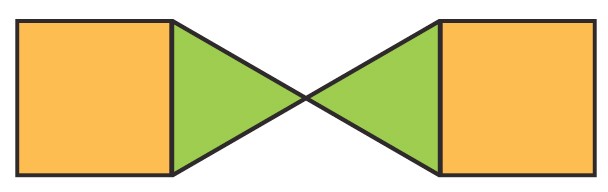 Invite students to build the sumanda with their blocks. Tell them that this is the sumanda at 1 year old.Tell students that they will observe the sumanda’s growth. Demonstrate and have students build years 2, 3, and 4 beneath year one: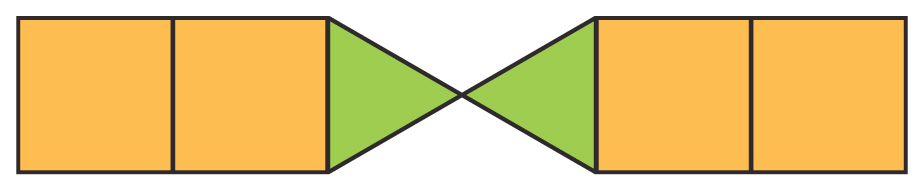 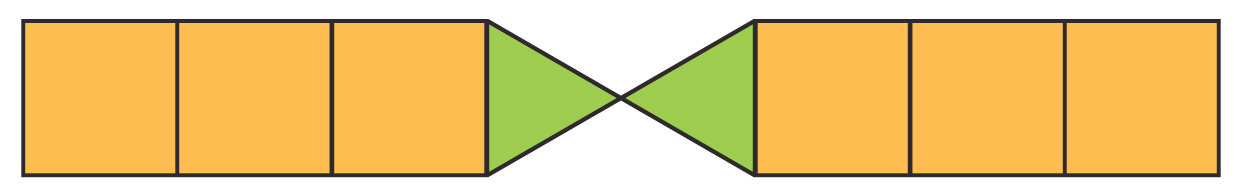 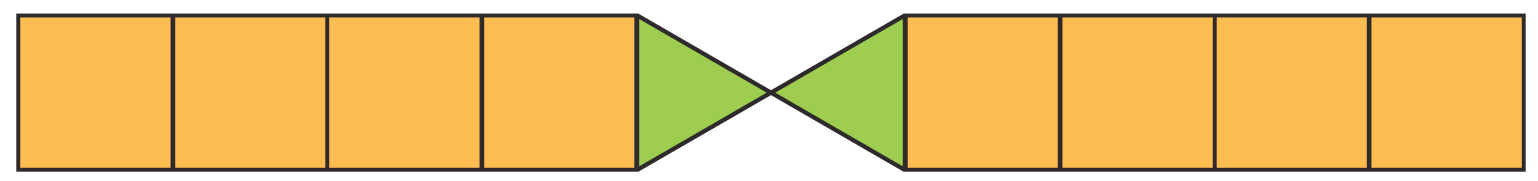 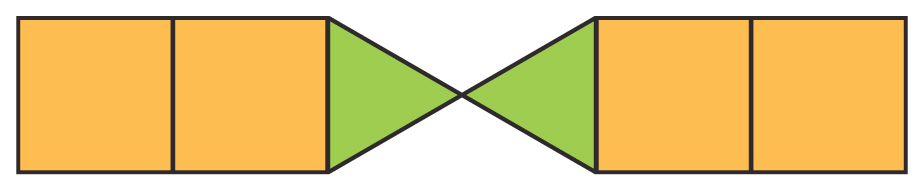 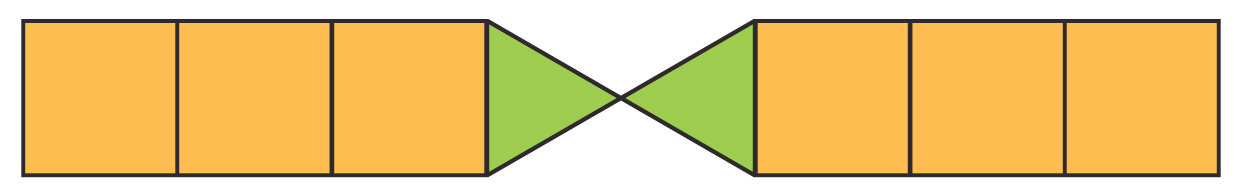 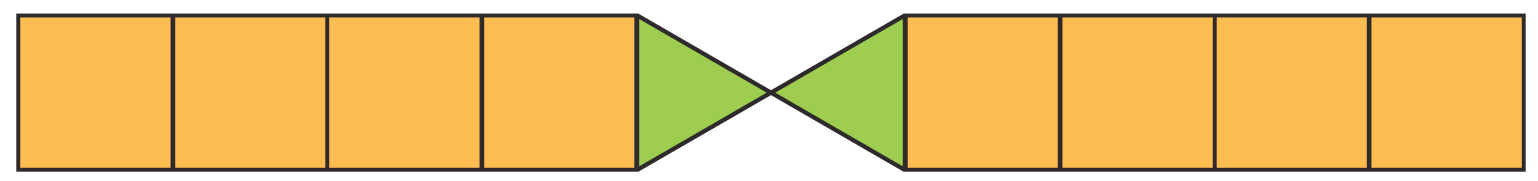 years oldyears oldyears oldUse the Growing Sumandas sheet to guide your instruction. Ask students to complete one section at a time, then elicit student answers and model the component. However: If students have experience with this process, have them work in pairs with much less teacher guidance.To close, extend student thinking by asking the questions below.Questions to Pose:As students work in pairs:How did you decide to draw your table? How does your table relate to the blocks?What surprised you about the graph? Why was it surprising?What challenges are you running into? What are you doing to help you face them?After:What do you notice about the shape of the graph? Why does this shape make sense?How does the graph help you describe the sumanda’s growth?How can the graph help you predict the sumanda’s future growth?What does this point on the graph tell you about the sumanda?Possible Misconceptions/Suggestions:Special Notes:A follow up task should follow this process with 2 patterns. The patterns should be graphed on the same coordinate grid and analyzed (5.OA.3).Solutions:Extend the Pattern: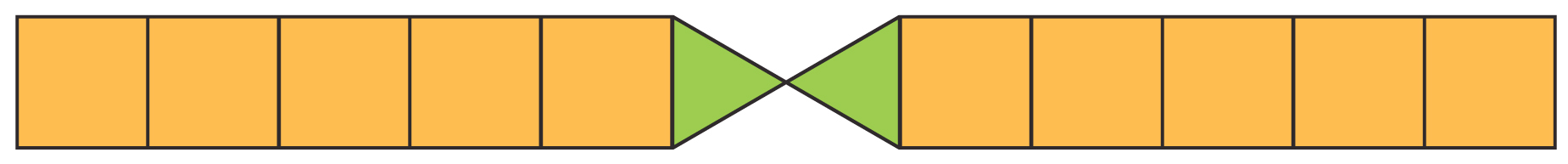 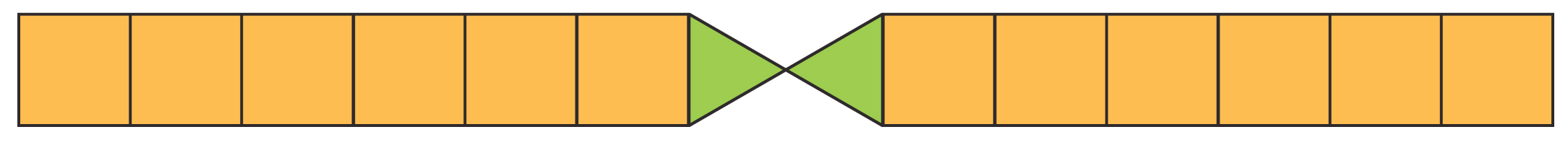 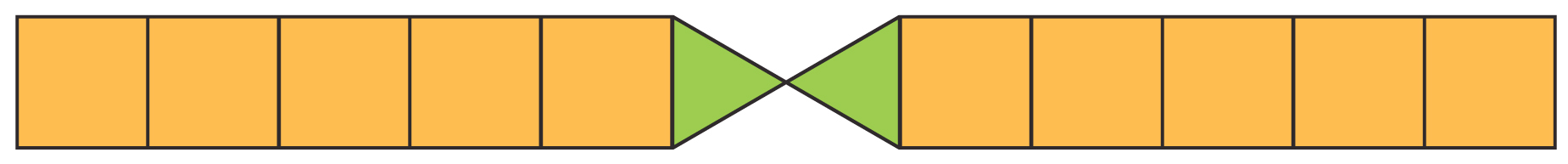 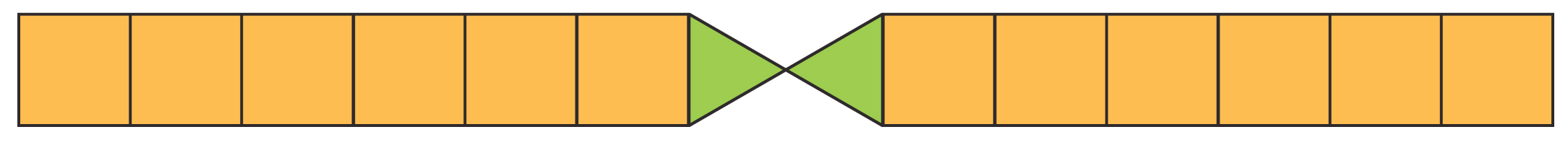 years oldyears oldWords: Student words will vary. One example is - Each year, the sumanda grows one square on each side.Table: Function tables may be set up horizontally or vertically. One example is –Number of blocks at the 10th stage: 22Pattern Rule: Student answers may vary. Some examples are –There are twice as many squares as the age of the sumanda. There are always 2 triangles.Add 2 blocks to the previous yearMultiply the age by 2 then add 2 moreNumber of blocks  = 2 n + 2Number of blocks = (2 x n) + 2Coordinate points: (1,4)  (2,6)  (3,8)  (4,10)  (5,12)  (6,14)Adapted from Partners for Mathematics Learning, 2008Growing Sumandas, side 1Adapted from Partners for Mathematics Learning, 2008Growing Sumandas, side 2Use the table to write the coordinate points for this pattern:Plot the coordinate points on the graph below. Should these points be connected to form a line graph? How do you know?Title  	Adapted from Partners for Mathematics Learning, 2008In this lesson, students will explore a growing pattern and then graph the pattern on a coordinate plane.Possible MisconceptionsSuggestionsStudents have difficulty placing the attribute on the axis (number of years on the x-axis and number of blocks on the y-axis).Have the students examine a collection of simple line graphs. Ask them to draw conclusions about the type of data listed on each axis. Note that the x-axis shows the data you are changing. The y- axis should show the data being measured.Years old (n)123456Number of blocks468101214Based on this pattern, draw and extend the sumanda for 2 more years: 5 years old6 years oldBased on this pattern, draw and extend the sumanda for 2 more years: 5 years old6 years oldUse words to describe the patternCreate a table to describe the patternDraw and describe the 10th stage of the patternWrite a rule for this pattern